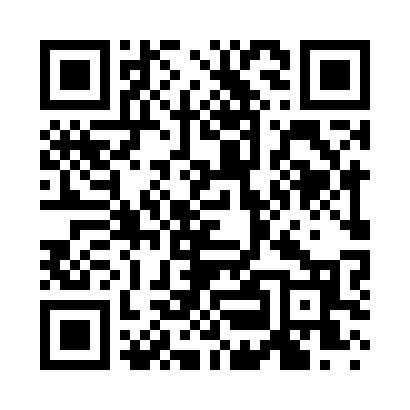 Prayer times for Lower Brandon, Virginia, USAMon 1 Jul 2024 - Wed 31 Jul 2024High Latitude Method: Angle Based RulePrayer Calculation Method: Islamic Society of North AmericaAsar Calculation Method: ShafiPrayer times provided by https://www.salahtimes.comDateDayFajrSunriseDhuhrAsrMaghribIsha1Mon4:215:521:125:048:3210:022Tue4:225:521:125:058:3210:023Wed4:235:531:125:058:3210:024Thu4:235:531:135:058:3210:015Fri4:245:541:135:058:3210:016Sat4:255:541:135:058:3110:017Sun4:265:551:135:058:3110:008Mon4:265:551:135:058:3110:009Tue4:275:561:135:058:309:5910Wed4:285:571:135:068:309:5811Thu4:295:571:145:068:309:5812Fri4:305:581:145:068:299:5713Sat4:315:591:145:068:299:5614Sun4:325:591:145:068:289:5615Mon4:336:001:145:068:289:5516Tue4:346:011:145:068:279:5417Wed4:356:011:145:068:279:5318Thu4:366:021:145:068:269:5219Fri4:376:031:145:068:259:5220Sat4:386:041:145:068:259:5121Sun4:396:041:145:058:249:5022Mon4:406:051:145:058:239:4923Tue4:416:061:145:058:239:4824Wed4:426:071:145:058:229:4725Thu4:436:071:145:058:219:4526Fri4:446:081:145:058:209:4427Sat4:456:091:145:058:209:4328Sun4:466:101:145:048:199:4229Mon4:476:111:145:048:189:4130Tue4:486:111:145:048:179:4031Wed4:506:121:145:048:169:38